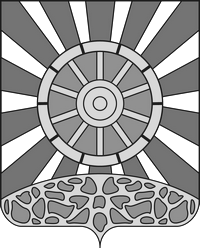 ДУМА УНИНСКОГО МУНИЦИПАЛЬНОГО ОКРУГА КИРОВСКОЙ ОБЛАСТИпервого созываР Е Ш Е Н И ЕОб утверждении Положения о статусе депутата, члена выборного органа местного самоуправления, выборного должностного лица местного самоуправления муниципального образования Унинский муниципальный округ Кировской областиВ соответствии с Федеральным законом от 25.12.2008 № 273-ФЗ «О противодействии коррупции», Федеральным законом от 06.10.2003 №131-ФЗ «Об общих принципах организации местного самоуправления в Российской Федерации», Законом Кировской области от 29.12.2004 № 292-ЗО «О местном самоуправлении в Кировской области», Уставом муниципального образования Унинский муниципальный округ Кировской области, Дума Унинского муниципального округа РЕШАЕТ:1. Утвердить Положение о статусе депутата, члена выборного органа местного самоуправления, выборного должностного лица местного самоуправления муниципального образования Унинский муниципальный округ Кировской области (далее - Положение) согласно приложению. 2.  Решение вступает в силу с момента его официального опубликования.3. Настоящее решение подлежит опубликованию в Информационном бюллетене муниципальных правовых актов органов местного самоуправления Унинского района и размещению на официальном сайте Унинского района.Председатель Думы Унинского муниципального округа  					А.В. КиселевГлава Унинскогомуниципального округа							Т.Ф. БоровиковаПОЛОЖЕНИЕО СТАТУСЕ ДЕПУТАТА, ЧЛЕНА ВЫБОРНОГО ОРГАНАМЕСТНОГО САМОУПРАВЛЕНИЯ, ВЫБОРНОГО ДОЛЖНОСТНОГО ЛИЦА МЕСТНОГО САМОУПРАВЛЕНИЯ МУНИЦИПАЛЬНОГО ОБРАЗОВАНИЯ УНИНСКИЙ МУНИЦИПАЛЬНЫЙ ОКРУГ КИРОВСКОЙ ОБЛАСТИГлава I. ОБЩИЕ ПОЛОЖЕНИЯСтатья 1. Предмет регулирования настоящего Положения1. Настоящее Положение в соответствии с Федеральным законом от 25.12.2008 № 273-ФЗ «О противодействии коррупции», Федеральным законом от 06.10.2003 № 131-ФЗ «Об общих принципах организации местного самоуправления в Российской Федерации», законом Кировской области от 29.12.2004 № 292-ЗО «О местном самоуправлении в Кировской области», Уставом муниципального образования Унинский муниципальный округ Кировской области (далее – Устав муниципального округа) предусматривает гарантии осуществления полномочий депутата, выборного должностного лица местного самоуправления Унинского муниципального округа Кировской области (далее - выборное должностное лицо местного самоуправления), осуществляющих свои полномочия на постоянной и непостоянной основе в органах местного самоуправления муниципального образования Унинский муниципальный округ Кировской области (далее - муниципальный округ).2. При осуществлении своих полномочий депутат, выборное должностное лицо местного самоуправления руководствуются Конституцией Российской Федерации, федеральными законами, Уставом Кировской области, законами Кировской области, Уставом муниципального округа, настоящим Положением и иными муниципальными правовыми актами муниципального округа.3. Для целей настоящего Положения под лицами, замещающими муниципальные должности, понимаются выборные должностные лица местного самоуправления, осуществлявшие свои полномочия на постоянной основе (далее - лица, замещающие муниципальные должности).Статья 2. Замещение муниципальных должностей1. Депутат Думы Унинского муниципального округа замещает соответствующую выборную муниципальную должность в результате муниципальных выборов, осуществляемых на основе всеобщего равного и прямого избирательного права при тайном голосовании в соответствии с федеральными законами и законами области.2. Полномочия депутата Думы Унинского муниципального округа начинаются со дня его избрания и прекращаются со дня начала работы Думы Унинского муниципального округа нового созыва.3. Глава округа избирается из числа кандидатов, представленных конкурсной комиссией по результатам конкурса в порядке, установленном Уставом округа в соответствии с федеральными законами и законами области.4. Полномочия главы округа начинаются со дня вступления в должность и прекращаются в день вступления в должность вновь избранного главы округа. 5. Глава  округа вступает в должность со дня принесения присяги, которая приносится не позднее 10 дней со дня официального опубликования решения о его избрании.Статья 3 Срок полномочий депутата Думы Унинского муниципального округа, выборного должностного лица местного самоуправления1. В соответствии с Уставом муниципального округа депутат, выборное должностное лицо местного самоуправления избирается сроком на 5 лет.2. Изменение установленного срока полномочий депутата,  выборного должностного лица местного самоуправления в течение текущего срока полномочий не допускается, за исключением случаев, установленных федеральными законами.  Досрочное прекращение их полномочий возможно только по основаниям, предусмотренным федеральными законами, законами области и Уставом округа, принятыми в соответствии с федеральными законами.Статья 4. Прекращение полномочий депутата, выборного должностного лица местного самоуправления1. Полномочия депутата, выборного должностного лица местного самоуправления прекращаются в связи с истечением срока его полномочий или досрочно в случаях:1) смерти; 2) отставки по собственному желанию; 3) признания судом недееспособным или ограниченно дееспособным; 4) признания судом безвестно отсутствующим или объявления умершим; 5) вступления в отношении его в законную силу обвинительного приговора суда; 6) выезда за пределы Российской Федерации на постоянное место жительства; 7) прекращения гражданства Российской Федерации, прекращения гражданства иностранного государства - участника международного договора Российской Федерации, в соответствии с которым иностранный гражданин имеет право быть избранным в органы местного самоуправления, приобретения им гражданства иностранного государства либо получения им вида на жительство или иного документа, подтверждающего право на постоянное проживание гражданина Российской Федерации на территории иностранного государства, не являющегося участником международного договора Российской Федерации, в соответствии с которым гражданин Российской Федерации, имеющий гражданство иностранного государства, имеет право быть избранным в органы местного самоуправления; 8) отзыва избирателями; 9) досрочного прекращения полномочий соответствующего органа местного самоуправления; 10) призыва на военную службу или направления на заменяющую ее альтернативную гражданскую службу; 11) в иных случаях, установленных федеральными законами.2. Полномочия депутата Думы Унинского муниципального округа прекращаются со дня начала работы Думы Унинского муниципального округа нового созыва.3. Полномочия выборного должностного лица местного самоуправления прекращаются со дня вступления в должность вновь избранного выборного должностного лица местного самоуправления либо досрочно со дня вступления в силу решения Думы Унинского муниципального округа о прекращении его полномочий, принятого в соответствии с федеральным законом, законом области, Уставом округа.4. Замещение муниципальной должности в случае досрочного прекращения полномочий выборного должностного лица местного самоуправления осуществляется в порядке, предусмотренном Уставом округа.5. Порядок осуществления и прекращения полномочий депутата, выборного должностного лица местного самоуправления в связи с изменением границ муниципального образования, преобразованием муниципального образования устанавливается федеральным законодательством.6. Полномочия депутата, члена выборного органа местного самоуправления, выборного должностного лица местного самоуправления, иного лица, замещающего муниципальную должность, прекращаются досрочно в случае несоблюдения ограничений, запретов, неисполнения обязанностей, установленных Федеральным законом от 06.10.2003 № 131-ФЗ «Об общих принципах организации местного самоуправления в Российской Федерации», Федеральным законом от 25 декабря 2008 года № 273-ФЗ «О противодействии коррупции», Федеральным законом от 3 декабря 2012 года № 230-ФЗ «О контроле за соответствием расходов лиц, замещающих государственные должности, и иных лиц их доходам», Федеральным законом от 7 мая 2013 года № 79-ФЗ «О запрете отдельным категориям лиц открывать и иметь счета (вклады), хранить наличные денежные средства и ценности в иностранных банках, расположенных за пределами территории Российской Федерации, владеть и (или) пользоваться иностранными финансовыми инструментами».Статья 5. Отзыв депутата, выборного должностного лицаместного самоуправленияОтзыв депутата, выборного должностного лица местного самоуправления осуществляется в порядке, предусмотренном Уставом муниципального округа и Положением об отзыве депутата, члена выборного органа местного самоуправления, выборного должностного лица местного самоуправления в соответствии с федеральным и областным законодательством.Глава II.  ФОРМЫ И ПОРЯДОК ОСУЩЕСТВЛЕНИЯ ПОЛНОМОЧИЙ ВЫБОРНОГО ЛИЦА МЕСТНОГО САМОУПРАВЛЕНИЯСтатья 6. Формы осуществления полномочий депутата, выборного должностного лица местного самоуправления1. Выборное должностное лицо местного самоуправления осуществляет свои полномочия на постоянной основе в соответствии с Уставом муниципального округа. Депутат осуществляет свои полномочия на непостоянной основе.2. Депутат, выборное должностное лицо местного самоуправления осуществляют свои полномочия посредством:1) участия в работе соответствующего органа местного самоуправления, обеспечения выполнения его решений;2) направления обращений и запросов по вопросам местного значения в органы государственной власти области и их должностным лицам, органы местного самоуправления, руководителям структурных подразделений органов местного самоуправления, руководителям организаций независимо от их организационно-правовых форм, а также руководителям общественных объединений;3) участия в разработке проектов правовых актов, издаваемых органами местного самоуправления, а также содействия населению в реализации права на правотворческую инициативу по вопросам местного значения;4) непосредственного общения с избирателями, работы с их обращениями и наказами, информирования избирателей о своей деятельности и деятельности органа местного самоуправления на собраниях избирателей и сходах граждан, а также через средства массовой информации;5) участия в разработке проектов законов области и поправок к ним;6) участия в депутатских слушаниях;7) участия при рассмотрении вопросов, затрагивающих интересы избирателей, в органах государственной власти, органах местного самоуправления, организациях, общественных объединениях;8) контроля в пределах своей компетенции за исполнением Устава муниципального округа, нормативных правовых актов органов местного самоуправления округа;9) иных форм осуществления своих полномочий, предусмотренных Уставом муниципального округа.Статья 7. Порядок осуществления полномочий депутата,выборного должностного лица местного самоуправления1. Полномочия депутата, выборного должностного лица местного самоуправления и порядок их осуществления устанавливаются Уставом муниципального округа. Полномочия депутата, выборного должностного лица местного самоуправления не подлежат передаче другому лицу.2. Выборное должностное лицо местного самоуправления осуществляет полномочия в соответствии с федеральным законодательством, трудовым законодательством, законодательством области, определяющим особенности деятельности выборного должностного лица местного самоуправления.3. Гражданин, группа граждан вправе обращаться к депутату Думы Унинского муниципального округа и выборному должностному лицу местного самоуправления по вопросам местного значения. Дума Унинского муниципального округа по результатам рассмотрения обращения может признать его в качестве наказа избирателей депутату либо выборному должностному лицу местного самоуправления и принять к исполнению.4. Депутат или группа депутатов Думы Унинского муниципального округа вправе внести на рассмотрение Думы Унинского муниципального округа обращение по вопросам местного значения к Губернатору области, должностным лицам органов государственной власти области, органов местного самоуправления, руководителям структурных подразделений органов местного самоуправления, а также к руководителям организаций независимо от их организационно-правовых форм, руководителям общественных объединений, расположенных на территории области.  После оглашения депутатом или представителем группы депутатов данного обращения на заседании Думы Унинского муниципального округа оно признается депутатским запросом.5. По вопросам осуществления своих полномочий депутат, выборное должностное лицо местного самоуправления пользуются правом безотлагательного приема должностными лицами органов местного самоуправления, руководителями организаций независимо от их организационно-правовых форм, руководителями общественных объединений.6. Депутат, выборное должностное лицо местного самоуправления вправе беспрепятственно пользоваться нормативными правовыми и иными правовыми актами, действующими в области и муниципальном образовании, иметь доступ к ним, а также к информационным базам данных, содержащим указанные акты, и пользоваться документами, поступающими в органы местного самоуправления.7. Депутат, выборное должностное лицо местного самоуправления имеет удостоверение, подтверждающее его личность и полномочия, а также может иметь специальный нагрудный знак, которыми пользуется в течение срока своих полномочий. Положения об удостоверении и о нагрудном знаке выборного лица местного самоуправления, их образцы и описания устанавливаются Думой Унинского муниципального округа.Статья 8. Ограничения и обязанности, налагаемыена депутатов и выборное должностное лицоместного самоуправления1. Депутат, выборное должностное лицо местного самоуправления должны соблюдать ограничения, запреты, исполнять обязанности, которые установлены Федеральным законом от 25 декабря 2008 года № 273-ФЗ «О противодействии коррупции» и другими федеральными законами. Полномочия депутата, выборного должностного лица местного самоуправления прекращаются досрочно в случае несоблюдения ограничений, запретов, неисполнения обязанностей, установленных Федеральным законом от 25 декабря 2008 года № 273-ФЗ «О противодействии коррупции», Федеральным законом от 3 декабря 2012 года № 230-ФЗ «О контроле за соответствием расходов лиц, замещающих государственные должности, и иных лиц их доходам», Федеральным законом от 7 мая 2013 года № 79-ФЗ «О запрете отдельным  категориям лиц открывать и иметь счета (вклады), хранить наличные денежные средства и ценности в иностранных банках, расположенных за пределами территории Российской Федерации, владеть и (или) пользоваться иностранными финансовыми инструментами, если иное не предусмотрено настоящим Федеральным законом».2. Выборное должностное лицо местного самоуправления не вправе замещать государственные должности Российской Федерации, государственные должности субъектов Российской Федерации, иные муниципальные должности, должности государственной или муниципальной службы, если иное не установлено федеральными законами.3. Выборное должностное лицо местного самоуправления не вправе:1) замещать другие должности в органах государственной власти и органах местного самоуправления;2) заниматься предпринимательской деятельностью лично или через доверенных лиц;3) заниматься другой оплачиваемой деятельностью, кроме преподавательской, научной и иной творческой деятельности. При этом преподавательская, научная и иная творческая деятельность не может финансироваться исключительно за счет средств иностранных государств, международных и иностранных организаций, иностранных граждан и лиц без гражданства, если иное не предусмотрено международными договорами Российской Федерации, законодательством Российской Федерации или договоренностями на взаимной основе федеральных органов государственной власти с государственными органами иностранных государств, международными или иностранными организациями;4) быть поверенными или иными представителями по делам третьих лиц в органах государственной власти и органах местного самоуправления, если иное не предусмотрено федеральными законами;5) использовать в неслужебных целях информацию, средства материально-технического, финансового и информационного обеспечения, предназначенные только для служебной деятельности;6) получать гонорары за публикации и выступления в качестве лица, замещающего должность главы муниципального образования, муниципальную должность, замещаемую на постоянной основе;7) получать в связи с выполнением служебных (должностных) обязанностей не предусмотренные законодательством Российской Федерации вознаграждения (ссуды, денежное и иное вознаграждение, услуги, оплату развлечений, отдыха, транспортных расходов) и подарки от физических и юридических лиц. Подарки, полученные в связи с протокольными мероприятиями, со служебными командировками и с другими официальными мероприятиями, признаются собственностью муниципального округа и передаются по акту в муниципальный орган. Лицо, замещавшее должность главы муниципального образования, муниципальную должность, замещаемую на постоянной основе, сдавшее подарок, полученный им в связи с протокольным мероприятием, со служебной командировкой и с другим официальным мероприятием, может его выкупить в порядке, устанавливаемом нормативными правовыми актами Российской Федерации;8) принимать вопреки установленному порядку почетные и специальные звания, награды и иные знаки отличия (за исключением научных и спортивных) иностранных государств, международных организаций, политических партий, иных общественных объединений и других организаций;9) выезжать в служебные командировки за пределы Российской Федерации за счет средств физических и юридических лиц, за исключением служебных командировок, осуществляемых в соответствии с законодательством Российской Федерации, по договоренностям государственных органов Российской Федерации, государственных органов субъектов Российской Федерации или муниципальных органов с государственными или муниципальными органами иностранных государств, международными или иностранными организациями;10) входить в состав органов управления, попечительских или наблюдательных советов, иных органов иностранных некоммерческих неправительственных организаций и действующих на территории Российской Федерации их структурных подразделений, если иное не предусмотрено международными договорами Российской Федерации, законодательством Российской Федерации или договоренностями на взаимной основе федеральных органов государственной власти с государственными органами иностранных государств, международными или иностранными организациями;11) разглашать или использовать в целях, не связанных с выполнением служебных обязанностей, сведения, отнесенные в соответствии с федеральным законом к информации ограниченного доступа, ставшие ему известными в связи с выполнением служебных обязанностей.3.1. Выборное должностное лицо местного самоуправления, если федеральными законами не установлено иное, не вправе участвовать в управлении коммерческой или некоммерческой организацией, за исключением следующих случаев:1) участие на безвозмездной основе в управлении политической партией, органом профессионального союза, в том числе выборным органом первичной профсоюзной организации, созданной в органе местного самоуправления, аппарате избирательной комиссии муниципального образования, участие в съезде (конференции) или общем собрании иной общественной организации, жилищного, жилищно-строительного, гаражного кооперативов, товарищества собственников недвижимости;2) участие на безвозмездной основе в управлении некоммерческой организацией (кроме участия в управлении политической партией, органом профессионального союза, в том числе выборным органом первичной профсоюзной организации, созданной в органе местного самоуправления, аппарате избирательной комиссии муниципального образования, участия в съезде (конференции) или общем собрании иной общественной организации, жилищного, жилищно-строительного, гаражного кооперативов, товарищества собственников недвижимости) с предварительным уведомлением высшего должностного лица субъекта Российской Федерации (руководителя высшего исполнительного органа государственной власти субъекта Российской Федерации) в порядке, установленном законом субъекта Российской Федерации;3) представление на безвозмездной основе интересов муниципального образования в совете муниципальных образований субъекта Российской Федерации, иных объединениях муниципальных образований, а также в их органах управления;4) представление на безвозмездной основе интересов муниципального образования в органах управления и ревизионной комиссии организации, учредителем (акционером, участником) которой является муниципальное образование, в соответствии с муниципальными правовыми актами, определяющими порядок осуществления от имени муниципального образования полномочий учредителя организации либо порядок управления находящимися в муниципальной собственности акциями (долями в уставном капитале);5) иные случаи, предусмотренные федеральными законами.3.2. Депутат, выборное должностное лицо местного самоуправления, осуществляющие свои полномочия на постоянной основе, намеренные участвовать на безвозмездной основе в управлении некоммерческой организацией (кроме участия в управлении политической партией, органом профессионального союза, в том числе выборным органом первичной профсоюзной организации, созданной в органе местного самоуправления, аппарате избирательной комиссии муниципального образования, участия в съезде (конференции) или общем собрании иной общественной организации, жилищного, жилищно-строительного, гаражного кооперативов, товарищества собственников недвижимости), письменно уведомляют Губернатора Кировской области о намерении участвовать в управлении некоммерческой организацией до начала такого участия.Уведомление о намерении участвовать на безвозмездной основе в управлении некоммерческой организацией (далее - уведомление) по форме согласно приложению к настоящему Положению составляется депутатом, выборным должностным лицом местного самоуправления, осуществляющими свои полномочия на постоянной основе, в двух экземплярах и представляется лично либо направляется заказным почтовым отправлением с уведомлением о вручении в уполномоченный орган исполнительной власти Кировской области по профилактике коррупционных и иных правонарушений (далее - уполномоченный орган по профилактике коррупционных и иных правонарушений).Уведомление регистрируется в день его поступления в уполномоченный орган по профилактике коррупционных и иных правонарушений. Один экземпляр уведомления с отметкой о регистрации возвращается депутату, выборному должностному лицу местного самоуправления, осуществляющим свои полномочия на постоянной основе, с проставлением их подписей в журнале регистрации уведомлений непосредственно после регистрации (в случае личного обращения) либо посредством почтового отправления с уведомлением о вручении в течение трех рабочих дней со дня регистрации уведомления.Уполномоченный орган по профилактике коррупционных и иных правонарушений обеспечивает регистрацию, учет и хранение уведомлений.3.3. Если иное не установлено федеральным законом, граждане, претендующие на замещение муниципальной должности, и лица, замещающие муниципальные должности, представляют сведения о своих доходах, расходах, об имуществе и обязательствах имущественного характера, а также о доходах, расходах, об имуществе и обязательствах имущественного характера своих супруг (супругов) и несовершеннолетних детей высшему должностному лицу субъекта Российской Федерации (руководителю высшего исполнительного органа государственной власти субъекта Российской Федерации) в порядке, установленном законом субъекта Российской Федерации.Сведения о доходах, расходах, об имуществе и обязательствах имущественного характера, представленные лицами, замещающими муниципальные должности, размещаются в информационно-телекоммуникационной сети "Интернет" на официальных сайтах органов местного самоуправления и (или) предоставляются для опубликования средствам массовой информации в порядке, определяемом муниципальными правовыми актами.4. Лицо, замещающее муниципальную должность, обязано представлять сведения о своих доходах, расходах, об имуществе и обязательствах имущественного характера, а также сведения о доходах, расходах, об имуществе и обязательствах имущественного характера своих супруги (супруга) и несовершеннолетних детей в порядке, установленном нормативными правовыми актами Российской Федерации.4.1. При выявлении в результате проверки, проведенной в соответствии с частью 4 настоящего Положения, фактов несоблюдения ограничений, запретов, неисполнения обязанностей, которые установлены Федеральным законом от 25 декабря 2008 года № 273-ФЗ «О противодействии коррупции», Федеральным законом от 3 декабря 2012 года № 230-ФЗ «О контроле за соответствием расходов лиц, замещающих государственные должности, и иных лиц их доходам», Федеральным законом от 7 мая 2013 года № 79-ФЗ «О запрете отдельным категориям лиц открывать и иметь счета (вклады), хранить наличные денежные средства и ценности в иностранных банках, расположенных за пределами территории Российской Федерации, владеть и (или) пользоваться иностранными финансовыми инструментами», высшее должностное лицо субъекта Российской Федерации (руководитель высшего исполнительного органа государственной власти субъекта Российской Федерации) обращается с заявлением о досрочном прекращении полномочий депутата, члена выборного органа местного самоуправления, выборного должностного лица местного самоуправления или применении в отношении указанных лиц иной меры ответственности в орган местного самоуправления, уполномоченный принимать соответствующее решение, или в суд.4.2. К депутату, выборному должностному лицу местного самоуправления, представившим недостоверные или неполные сведения о своих доходах, расходах, об имуществе и обязательствах имущественного характера, а также сведения о доходах, расходах, об имуществе и обязательствах имущественного характера своих супруги (супруга) и несовершеннолетних детей, если искажение этих сведений является несущественным, могут быть применены следующие меры ответственности:1) предупреждение;2) освобождение депутата от должности в представительном органе муниципального образования с лишением права занимать должности в представительном органе муниципального образования до прекращения срока его полномочий;3) освобождение от осуществления полномочий на постоянной основе с лишением права осуществлять полномочия на постоянной основе до прекращения срока его полномочий;4) запрет занимать должности в представительном органе муниципального образования до прекращения срока его полномочий;5) запрет исполнять полномочия на постоянной основе до прекращения срока его полномочий.4.3. Порядок принятия решения о применении к депутату, выборному должностному лицу местного самоуправления мер ответственности, указанных в пункте 4.2 настоящей статьи, определяется муниципальным правовым актом в соответствии с законом субъекта Российской Федерации.5. Лицо, замещающее муниципальную должность, обязано сообщать в порядке, установленном нормативными правовыми актами Российской Федерации, о возникновении личной заинтересованности при исполнении должностных обязанностей, которая приводит или может привести к конфликту интересов, а также принимать меры по предотвращению или урегулированию такого конфликта.6. Лицо, замещающее муниципальную должность, нарушившее запреты, ограничения и обязанности, установленные частями 1 - 5 настоящей статьи, несет ответственность, предусмотренную федеральными конституционными законами, федеральными законами и иными нормативными правовыми актами Российской Федерации.7. Иные запреты, ограничения, обязательства устанавливаются федеральными конституционными законами, федеральными законами, законами Кировской области, муниципальными нормативными правовыми актами.Глава III. ГАРАНТИИ РЕАЛИЗАЦИИ ПОЛНОМОЧИЙВЫБОРНЫХ ЛИЦСтатья 9. Правовые гарантии1. Гарантии прав депутата, выборных должностных лиц местного самоуправления при  привлечении их к уголовной или административной ответственности, задержании, аресте, обыске, допросе, совершении иных уголовно-процессуальных и административно-процессуальных действий, а также при   проведении оперативно-розыскных мероприятий в отношении депутатов, выборных должностных лиц местного самоуправления, занимаемого ими  жилого и (или) служебного помещения, их багажа, личных и служебных транспортных средств, переписки, используемых ими средств связи, принадлежащих им документов устанавливаются федеральными законами.2. Депутат, выборное должностное лицо местного самоуправления не могут быть привлечены к уголовной или административной ответственности за высказанное мнение, позицию, выраженную при голосовании, и другие действия, соответствующие статусу депутата, выборного должностного лица местного самоуправления, в том числе по истечении срока их полномочий. Данное положение не распространяется на случаи, когда депутатом, выборным должностным лицом местного самоуправления были допущены публичные оскорбления, клевета или иные нарушения, ответственность за которые предусмотрена федеральным законом.3. Выборное должностное лицо местного самоуправления, осуществляющее полномочия на постоянной основе, не может участвовать в качестве защитника или представителя (кроме случаев законного представительства) по гражданскому, административному или уголовному делу либо делу об административном правонарушении.Статья 10. Социальные гарантии1. Гарантии осуществления полномочий депутата, выборного должностного лица устанавливаются Уставом муниципального округа в соответствии с федеральными законами и законом Кировской области.2. Депутату, выборному должностному лицу местного самоуправления гарантируются надлежащие условия для беспрепятственного осуществления им своих полномочий. Возмещение расходов, связанных с осуществлением полномочий выборного должностного лица местного самоуправления, а также с его участием в мероприятиях, присутствие на которых в соответствии с законами области, Уставом муниципального округа и иными правовыми актами органов местного самоуправления является обязательным, со служебными командировками, компенсируется за счет средств, выделяемых на содержание органов местного самоуправления, в соответствии с муниципальными правовыми актами органов местного самоуправления.2.1. Депутату Думы муниципального округа для осуществления своих полномочий на непостоянной основе гарантируется сохранение места работы (должности) на период, продолжительность которого устанавливается Положением в соответствии с законом Кировской области и не может составлять в совокупности менее двух и более шести рабочих дней в месяц.3. Лицу, замещающему муниципальную должность, гарантируются:  1) ежемесячное денежное содержание;2) отдых, обеспечиваемый установлением нормальной продолжительности служебного времени, предоставлением выходных дней и нерабочих праздничных дней, а также ежегодных оплачиваемых отпусков;3) пенсионное обеспечение;4) единовременная денежная выплата в размере четырехмесячного денежного содержания, выплачиваемая не позднее дня, предшествующего дню прекращения полномочий. Указанная гарантия устанавливается только в отношении лица, осуществлявшего полномочия выборного должностного лица местного самоуправления на постоянной основе и в этот период достигшего пенсионного возраста или потерявшего трудоспособность, и не применяется в случае прекращения полномочий указанного лица по основаниям, предусмотренным абзацем седьмым части 16 статьи 35, пунктами 2.1, 3, 6 - 9 части 6, частью 6.1 статьи 36, частью 7.1, пунктами 5 - 8 части 10, частью 10.1 статьи 40, частями 1 и 2 статьи 73 Федерального закона от 06.10.2003 № 131-ФЗ «Об общих принципах организации местного самоуправления в Российской Федерации»;5) компенсация один раз в год стоимости путевки в санаторно-курортную организацию на территории Российской Федерации в размере, не превышающем размера его ежемесячного денежного содержания по замещаемой муниципальной должности.Статья 11. Пенсионное обеспечение1. Лицам, замещавшим муниципальные должности, муниципальным правовым актом органа местного самоуправления в соответствии с Законом Кировской области от 08.07.2008 № 257-ЗО «О гарантиях осуществления полномочий депутата, члена выборного органа местного самоуправления, выборного должностного лица местного самоуправления в Кировской области» устанавливается ежемесячная доплата к страховой пенсии, назначенной в соответствии с Федеральным законом от 28.12.2013 № 400-ФЗ «О страховых пенсиях» либо досрочно оформленной в соответствии с Законом Российской Федерации от 19.04.1991 № 1032-1 «О занятости населения в Российской Федерации» (далее - доплата к пенсии).2. Право на доплату к пенсии имеют лица, замещавшие муниципальную должность не менее одного срока полномочий, установленного Уставом округа, и в этот период достигшие пенсионного возраста или потерявшие трудоспособность, освобожденные от замещаемой должности в связи с прекращением полномочий, за исключением случаев, предусмотренных частью 6 настоящей статьи.3. Доплата к пенсии назначается в размере:1) 25% ежемесячного денежного содержания по замещаемой муниципальной должности на день обращения лица за такой доплатой при замещении муниципальной должности не менее одного срока полномочий;2) 50% ежемесячного денежного содержания по замещаемой муниципальной должности на день обращения лица за такой доплатой при замещении муниципальной должности в течение двух и более сроков полномочий.Право на доплату к пенсии в размере, определенном пунктом 1 части 3 настоящей статьи, имеют лица, замещавшие муниципальную должность менее одного срока полномочий, установленного Уставом округа, и досрочно прекратившие свои полномочия в случае:1) преобразования муниципального образования, осуществляемого в соответствии с частями 3, 4 - 7 статьи 13 Федерального закона «Об общих принципах организации местного самоуправления в Российской Федерации»;2) упразднения муниципального образования.4. Лицам, замещающим муниципальную должность не менее одного срока полномочий и имеющим стаж муниципальной службы 15 и более лет, размер доплаты к пенсии, определенный пунктом 1 части 3 настоящей статьи, увеличивается на 2,5% ежемесячного денежного содержания за каждый полный год стажа муниципальной службы свыше 15 лет. При этом общая сумма доплаты к пенсии не может превышать 50% ежемесячного денежного содержания по замещаемой муниципальной должности на день обращения лица за такой доплатой.5. Лицам, замещающим муниципальную должность не менее одного срока полномочий и имеющим дополнительно неполный срок полномочий, освобожденным от замещаемой должности по основаниям, определенным частью 2 настоящей статьи, размер доплаты к пенсии, определенный пунктом 1 части 3 настоящей статьи, увеличивается на 5% за каждый полный год дополнительного срока полномочий. При этом общая сумма доплаты к пенсии не может превышать 50% ежемесячного денежного содержания по замещаемой муниципальной должности на день обращения лица за такой доплатой.6. Право на доплату к пенсии не имеют лица, замещавшие муниципальные должности, прекратившие исполнение своих полномочий по основаниям, предусмотренным абзацем седьмым части 16 статьи 35, пунктами 2.1, 3, 6 - 9 части 6, частью 6.1 статьи 36, частью 7.1, пунктами 5 - 8 части 10, частью 10.1 статьи 40, частями 1 и 2 статьи 73 Федерального закона «Об общих принципах организации местного самоуправления в Российской Федерации».7. Доплата к пенсии не назначается лицам, замещавшим муниципальные должности, которым:1) в соответствии с законодательством Российской Федерации назначены пенсия за выслугу лет или ежемесячное пожизненное содержание или установлено дополнительное пожизненное ежемесячное материальное обеспечение;2) в соответствии с законодательством Кировской области назначена пенсия за выслугу лет или ежемесячная доплата к страховой пенсии;3) в соответствии с муниципальным правовым актом органа местного самоуправления назначена пенсия за выслугу лет.8. Порядок обращения за доплатой к пенсии, назначения, перерасчета и выплаты доплаты к пенсии устанавливается решением   Думы Унинского муниципального округа.9. Выплата доплаты к пенсии лицам, замещавшим муниципальные должности, приостанавливается в период осуществления работы и (или) иной деятельности. При последующем прекращении осуществления работы и (или) иной деятельности выплата доплаты к пенсии возобновляется.Статья 12. Ежегодный и дополнительный оплачиваемые отпуска1. Лицу, замещающему муниципальную должность, предоставляется:1) ежегодный основной оплачиваемый отпуск продолжительностью 45 календарных дней;2) ежегодный дополнительный оплачиваемый отпуск за ненормированный служебный день продолжительностью 12 календарных дней.2. Ежегодный дополнительный оплачиваемый отпуск за ненормированный служебный день предоставляется сверх ежегодного основного оплачиваемого отпуска и суммируется с ним. Ежегодный и дополнительный оплачиваемые отпуска по желанию лица, замещающего муниципальную должность, могут предоставляться по частям, при этом продолжительность одной части предоставляемого отпуска не может быть менее 14 календарных дней.Статья 13. Денежное вознаграждение и финансированиерасходов на осуществление полномочий лица,замещающего муниципальную должность1. Оплата труда лица, замещающего муниципальную должность, производится в виде ежемесячного денежного содержания.2.  В состав ежемесячного денежного содержания включаются денежное вознаграждение, состоящее из должностного оклада и ежемесячного денежного поощрения, и дополнительные выплаты.3. К дополнительным выплатам относятся ежемесячная премия по результатам работы и иные дополнительные выплаты.4. Размеры должностного оклада и ежемесячного денежного поощрения лица, замещающего муниципальную должность, порядок премирования, а также установления иных дополнительных выплат определяются муниципальным правовым актом Думы Унинского муниципального округа.5. Размер должностного оклада лица, замещающего муниципальную должность, подлежит индексации.Статья 14. Предоставление выборному должностному лицуместного самоуправления жилой площади1. Выборному должностному лицу местного самоуправления служебного помещения, не имеющему постоянного места жительства в административном центре муниципального образования, предоставляется служебное жилое помещение на период его работы либо жилое помещение по договору социального найма в соответствии с Жилищным кодексом Российской Федерации.2.  На период до получения служебного жилого помещения выборному должностному лицу местного самоуправления служебного помещения предоставляется гостиничный номер либо по его желанию возмещаются расходы по найму жилого помещения в размере стоимости проживания в гостиничном номере.Статья 15. Финансирование расходов, предусмотренных настоящим ПоложениемФинансовое обеспечение расходов, предусмотренных настоящим Положением, предусматривается за счет средств местного бюджета.Статья 16. Помощник депутата Думы Унинского муниципального округа1. Депутат вправе иметь помощников, работающих на общественных началах.Предельное количество помощников депутата устанавливается Думой Унинского муниципального округа.2. Помощник депутата Думы Унинского муниципального округа:1) выполняет поручения депутата Думы Унинского муниципального округа во взаимоотношениях с избирателями, а также государственными органами, органами местного самоуправления, общественными объединениями и организациями;2) оказывает депутату Думы Унинского муниципального округа помощь в осуществлении депутатских полномочий;3) работает по поручениям депутата Думы Унинского муниципального округа, связанным с выполнением его депутатских полномочий;4) ведет запись на прием к депутату Думы Унинского муниципального округа;5) получает по поручению депутата Думы Унинского  муниципального округа в органах государственной власти, органах местного самоуправления, общественных объединениях, в организациях документы, а также информационные и справочные материалы, необходимые депутату Думы Унинского  муниципального округа для осуществления депутатской деятельности;6) получает по поручению депутата адресованные депутату Думы Унинского муниципального округа почтовые и телеграфные отправления.3. Помощник депутата Думы Унинского муниципального округа должен иметь удостоверение, подтверждающее его полномочия. Форма удостоверения устанавливается Думой Унинского муниципального округа.____________19.11.2021 №5/77  пгт Унипгт Уни